Фото объекта во время ремонта: Благоустройство территории парка станицы Новолеушковской ул.Красная, д11Г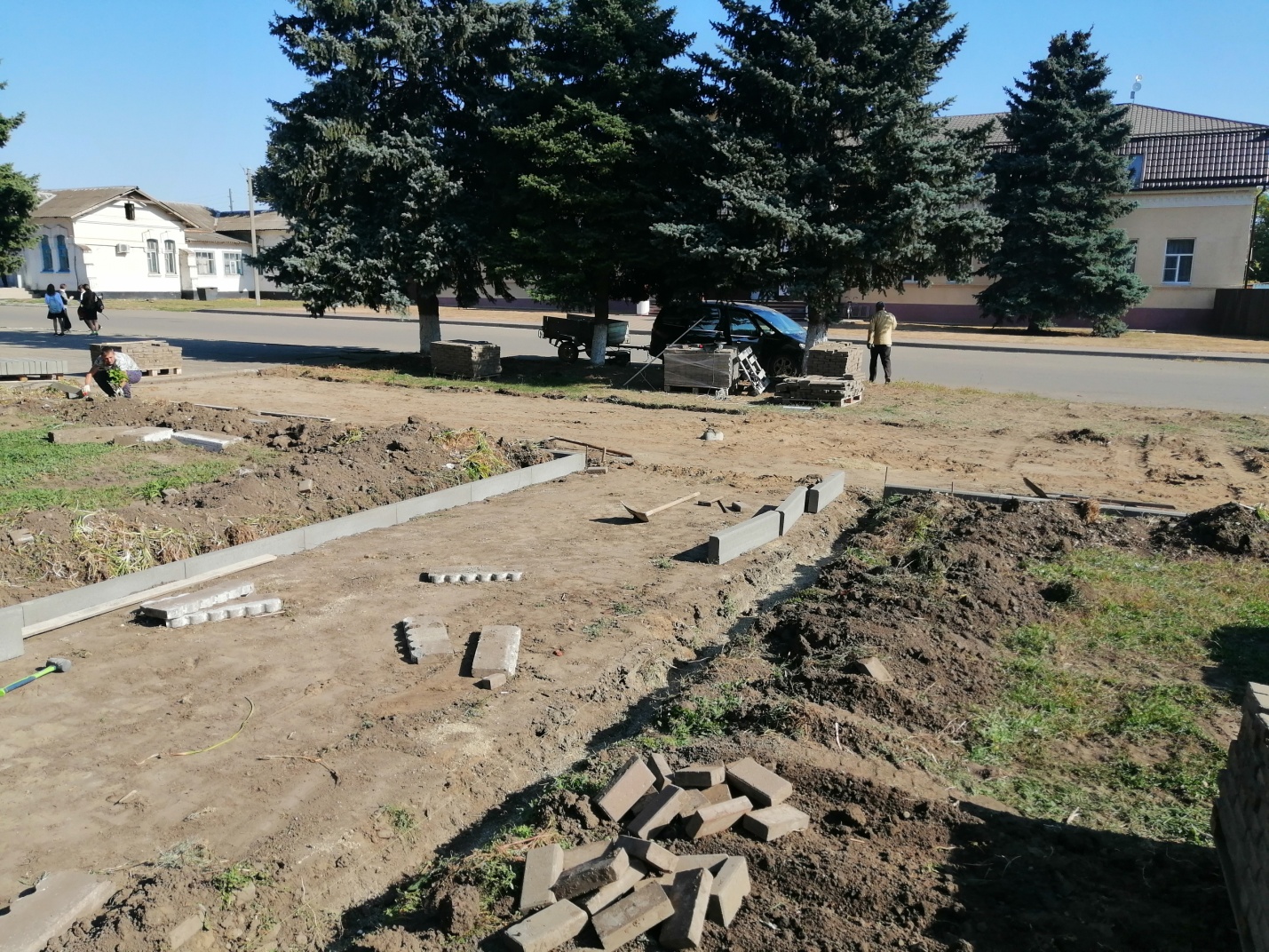 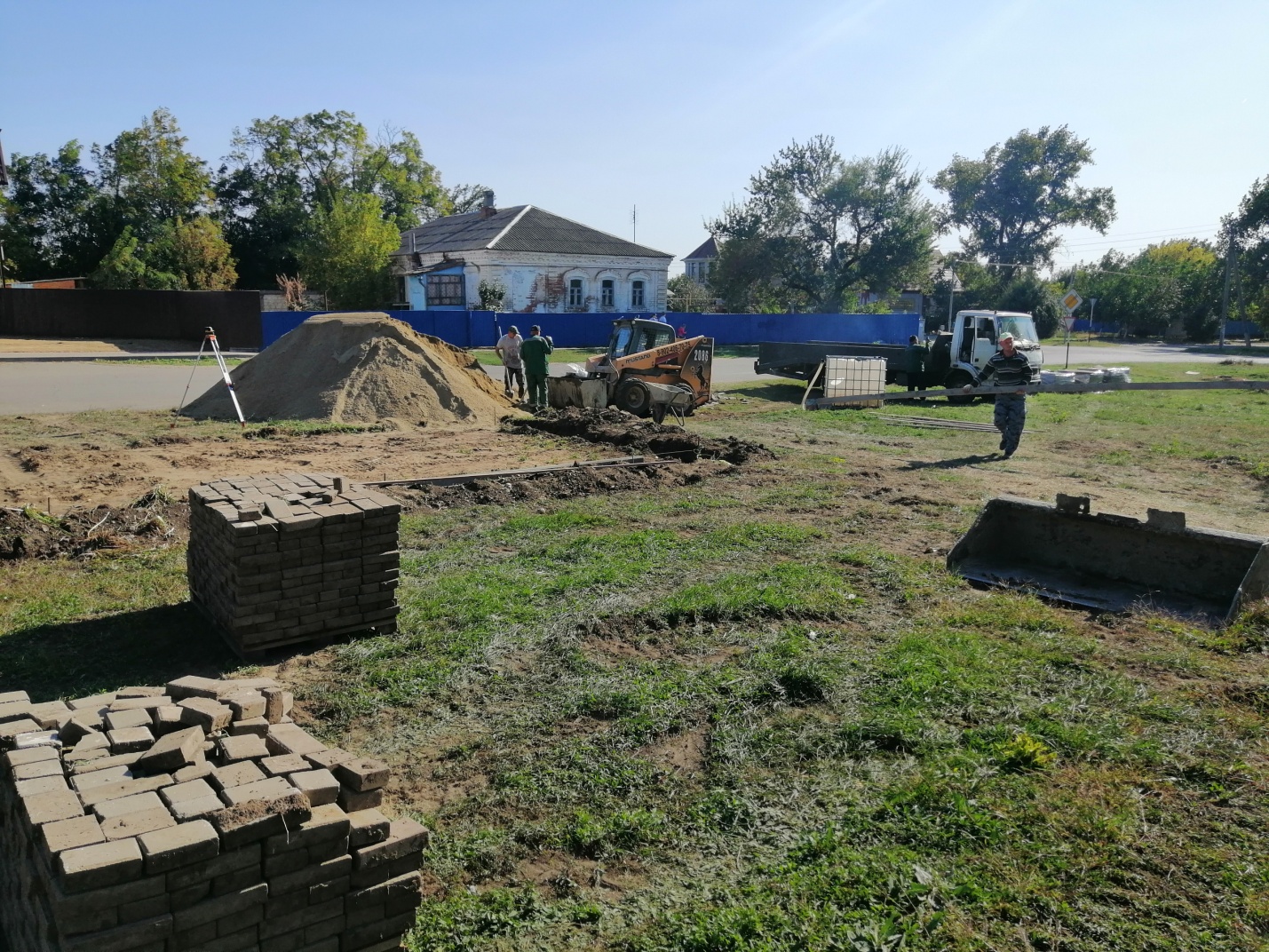 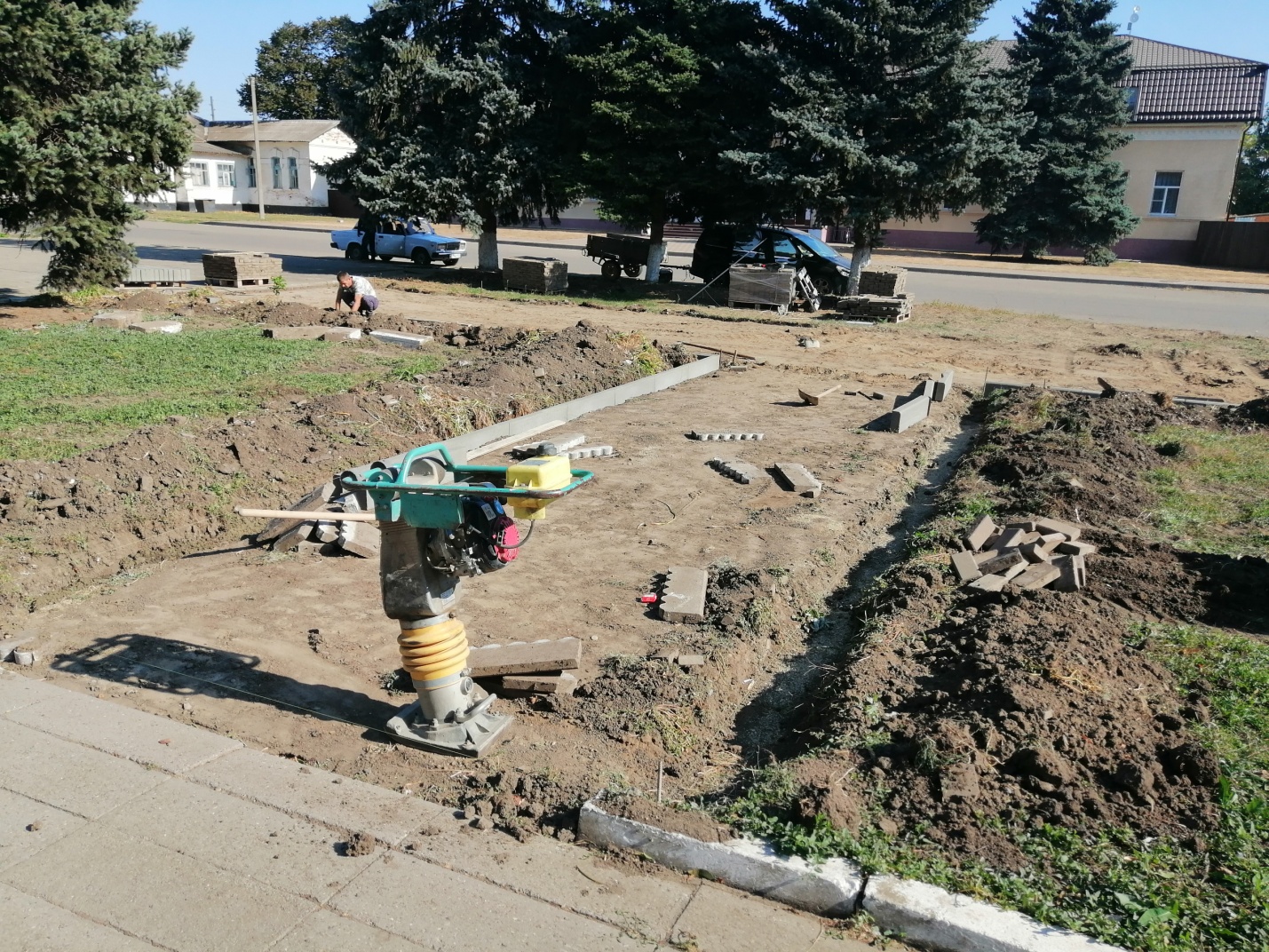 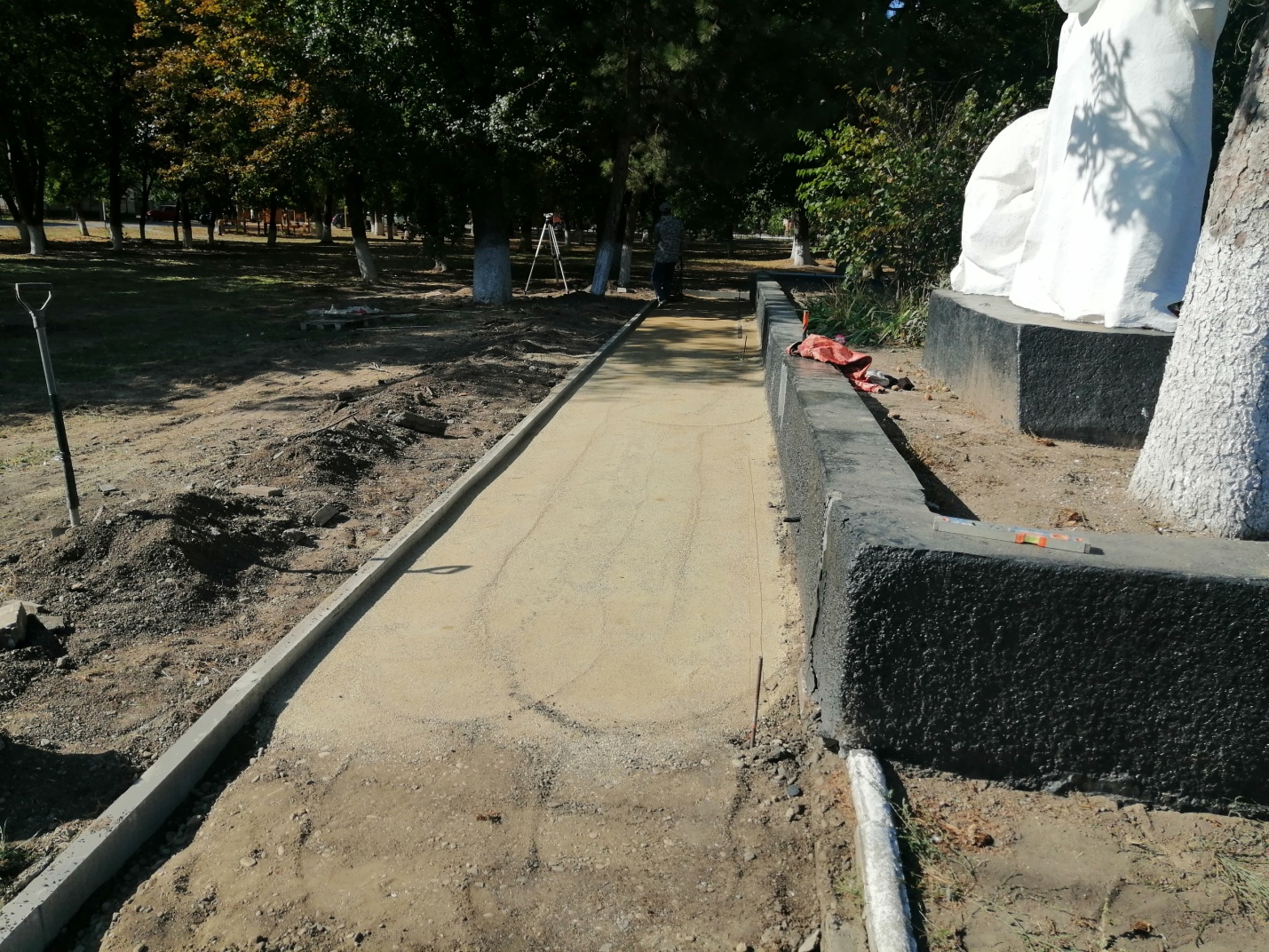 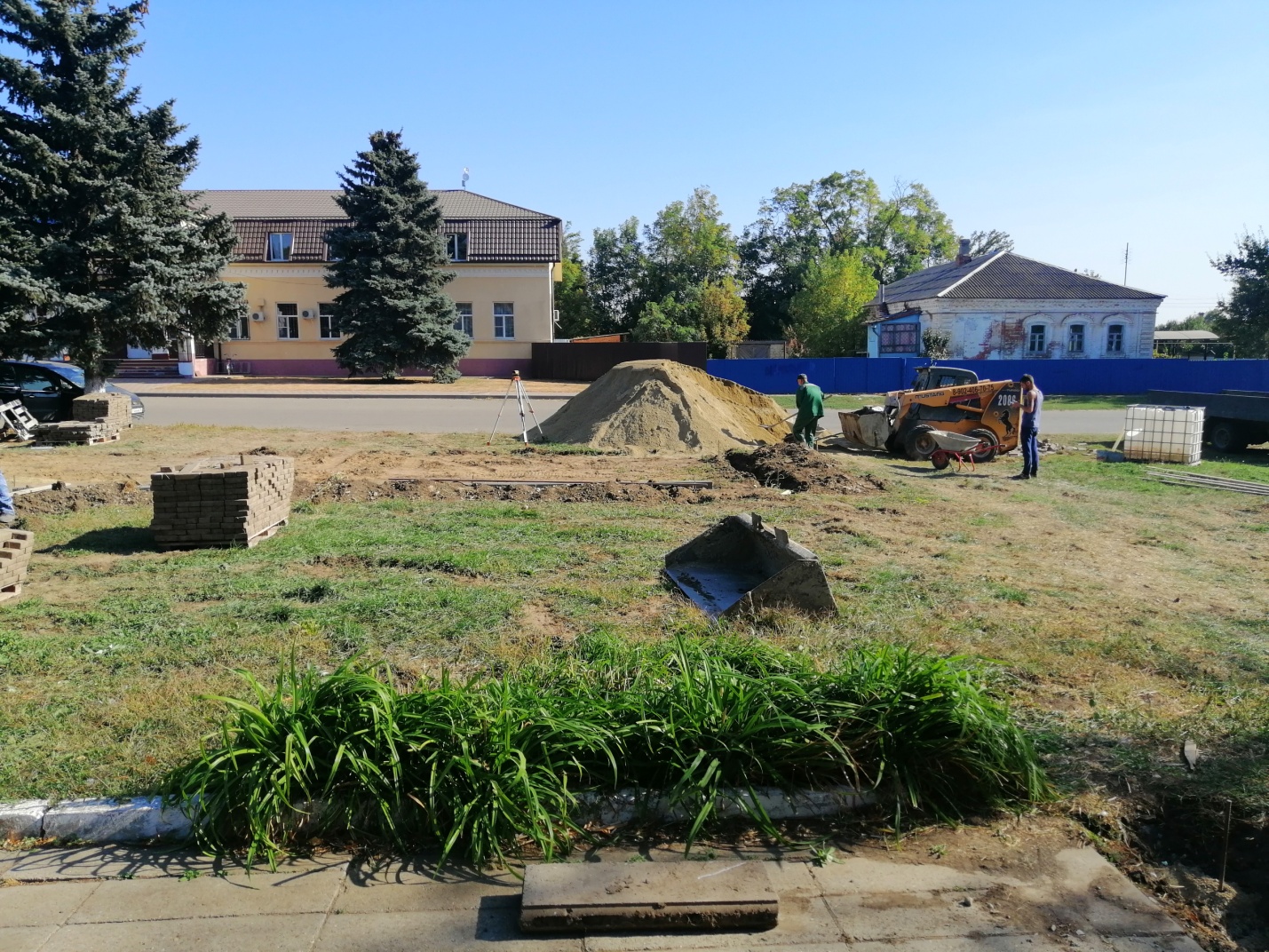 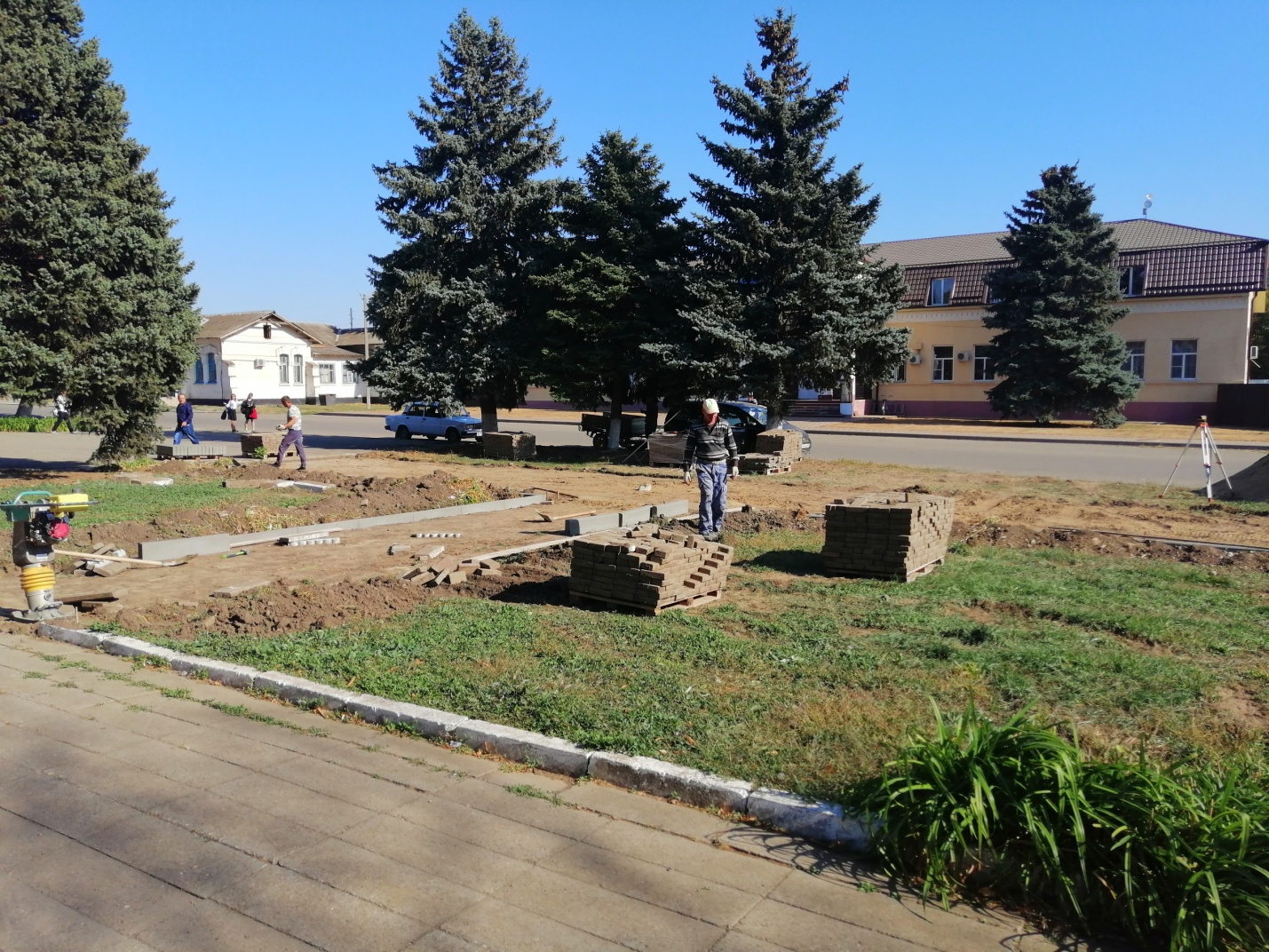 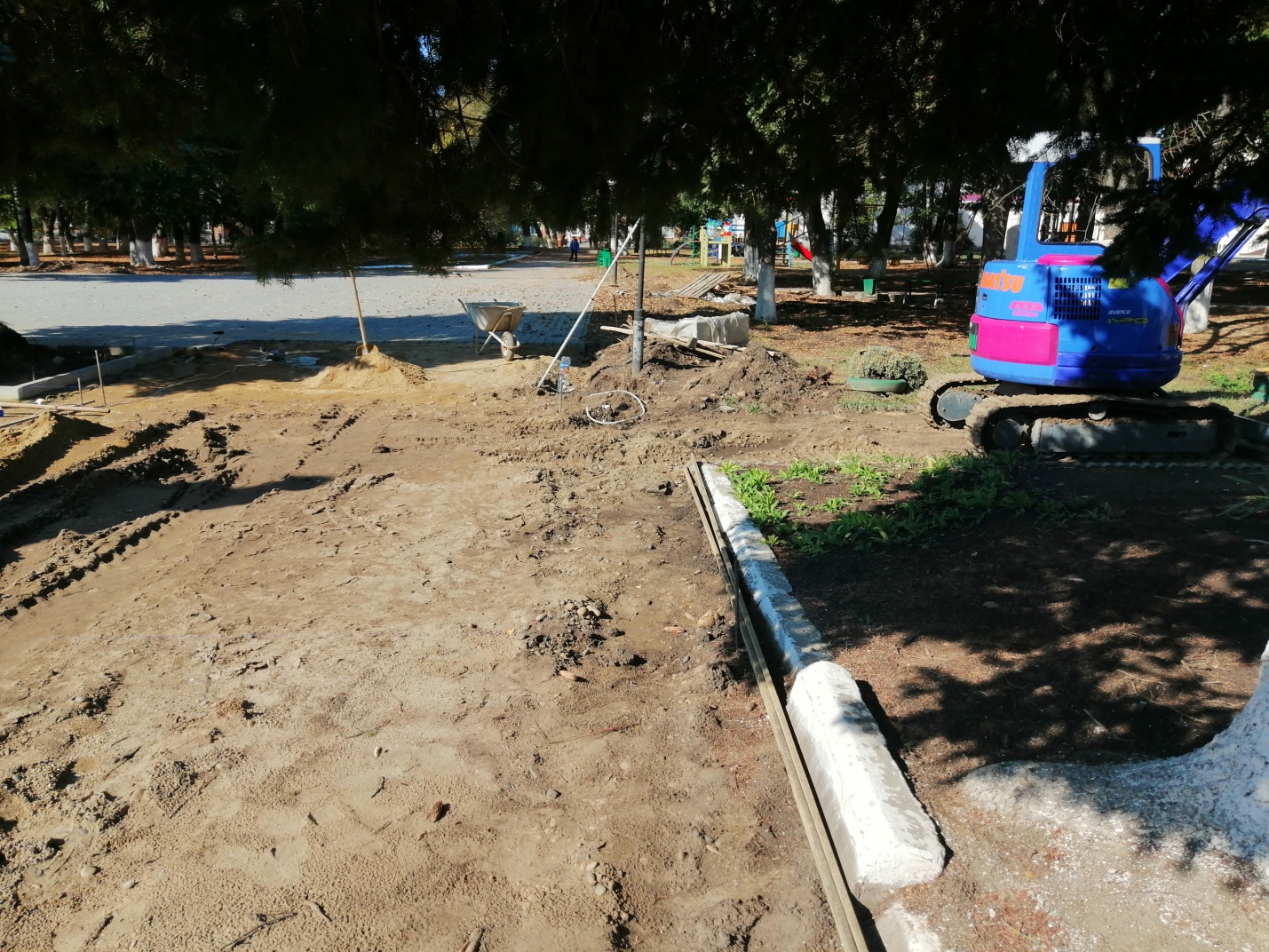 